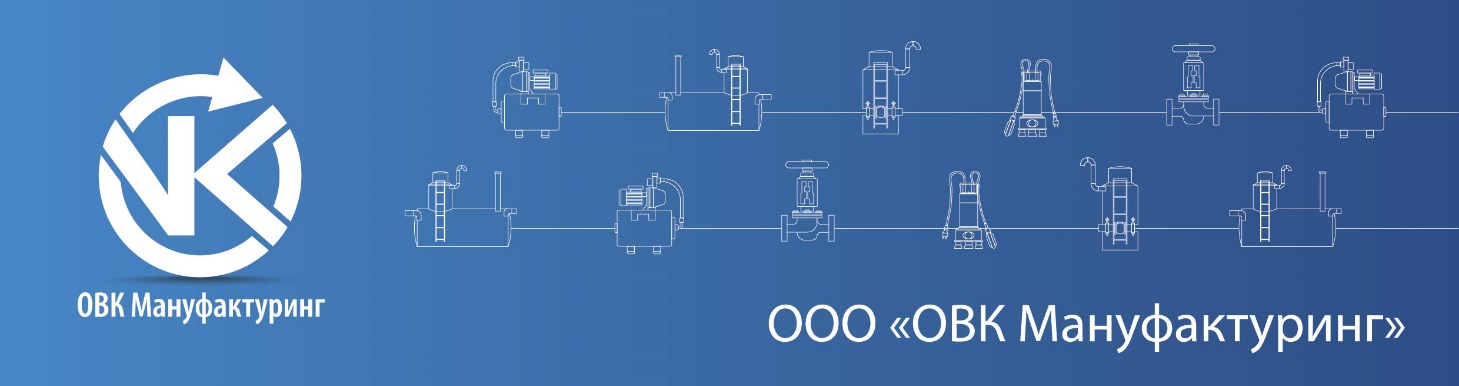 ОПРОСНЫЙ ЛИСТна подбор жироуловителя/жироотделителяИСХОДНЫЕ ДАННЫЕДОПОЛНИТЕЛЬНЫЕ СВЕДЕНИЯПросьба опросный лист отправить на эл. почту info@i-ovk.ru.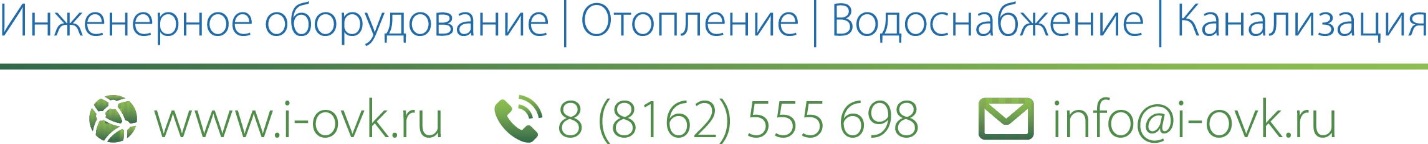 ОбъектЗаказчикКонтактное лицоТелефон, e-mail№ п.п.НаименованиеПоказатель1Производительность, л/сек2Глубина заложения подводящего трубопровода, мм3Диаметр подводящего трубопровода внутр./внешний, мм4Направление трубопровода, по часам5Диаметр отводящего трубопровода внутр./внешний, мм6Направление трубопровода, по часам7Наличие сигнализатора уровня жира